Dades personalsPer formalitzar la inscripció s’han d’enviar aquest formulari degudament omplert, juntament amb el justificant de l’ingrés bancari de la quota d’inscripció, a l’adreça electrònica: doliaexhispania@icac.cat El codi bancari IBAN per a fer l’ingrés és:IBAN: CaixaBank ES68-2100-3011-3622-0036-0230Els participants que presenten comunicació hauran d’obtenir l’acceptació per part del comitè científic del congrés abans de procedir amb el pagament de la quota d’inscripció.Informació bàsica sobre protecció de dades:Responsable: Institut Català d’Arqueologia Clàssica (ICAC)Finalitat: prestació servei sol·licitatLegitimació: relació contractualDestinataris: les dades no es comunicaran a terceres personesDrets: accés, rectificació, supressió, oposició al tractament, portabilitat de les dades i sol·licitud de limitacióInformació addicional: https://www.icac.cat/proteccio-dades-clients/   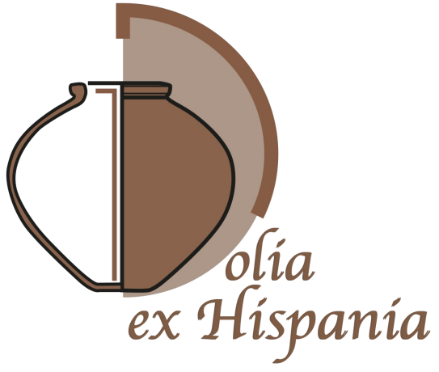 Nom i cognomsNom i cognomsNom i cognomsNom i cognomsNom i cognomsUniversitat o centreUniversitat o centreUniversitat o centreUniversitat o centreUniversitat o centreAdreça postalAdreça postalAdreça postalAdreça postalAdreça postalCiutat, país i codi postalCiutat, país i codi postalCiutat, país i codi postalCiutat, país i codi postalCiutat, país i codi postalDNI o PassaportDNI o PassaportDNI o PassaportDNI o PassaportDNI o PassaportTelèfonAdreça electrònicaAdreça electrònicaAdreça electrònicaAdreça electrònicaAdreça electrònicaPresenta comunicacióPresenta comunicacióPresenta comunicacióPresenta comunicacióPresenta comunicacióDades de la comunicació (si escau)Dades de la comunicació (si escau)Dades de la comunicació (si escau)Dades de la comunicació (si escau)Dades de la comunicació (si escau)Dades de la comunicació (si escau)Dades de la comunicació (si escau)Dades de la comunicació (si escau)Autors/es:Autors/es:Títol:Títol:Títol:Resum (300 paraules màxim):Resum (300 paraules màxim):Resum (300 paraules màxim):Resum (300 paraules màxim):Quota:Quota:Quota: Quota general (a): 40 € Quota general (a): 40 € Quota general (a): 40 € Quota general (a): 40 € Quota general (a): 40 € Quota general (a): 40 € Quota general (a): 40 € Quota general (b): 60 € (amb un exemplar de la publicació) Quota general (b): 60 € (amb un exemplar de la publicació) Quota general (b): 60 € (amb un exemplar de la publicació) Quota general (b): 60 € (amb un exemplar de la publicació) Quota general (b): 60 € (amb un exemplar de la publicació) Quota general (b): 60 € (amb un exemplar de la publicació) Quota general (b): 60 € (amb un exemplar de la publicació) Quota reduïda: 20 € (per a estudiants, amb la seva deguda justificació) Quota reduïda: 20 € (per a estudiants, amb la seva deguda justificació) Quota reduïda: 20 € (per a estudiants, amb la seva deguda justificació) Quota reduïda: 20 € (per a estudiants, amb la seva deguda justificació) Quota reduïda: 20 € (per a estudiants, amb la seva deguda justificació) Quota reduïda: 20 € (per a estudiants, amb la seva deguda justificació) Quota reduïda: 20 € (per a estudiants, amb la seva deguda justificació)